We produce ergonomic and durable furniture that easily fit into any interior. Made of ecologically pure pine and fir trees. In the technological process, no harmful or prohibited substances are used. This product is easy to assemble and use.All our products are delivered in disassembled form in cardboard packaging. Each unit has a set of instructions for cleaning and hardware. To the markets, the products are delivered on Europlates, packed in a stretch and tied up with a ribbon.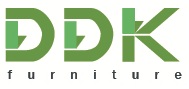  «DDK Furniture»03028, Kyiv, street. Sapnery-Slobidska, 24Product nameShort nameNumber of shelvesDepth, mmWidth, mmHeight, mmLoad on the shelf, kgShelf Ran3Ran 3330080085030Shelf Ran5Ran 55300800160030Shelf Ran 6Ran 66300800200030Shelving for bottlesWT 1233037047020Shelving for bottlesWT 2333037080020Shelving for bottlesWT 34330370105020Rack BasicBasic 3330080090020Rack BasicBasic 44300800150020Rack BasicBasic 55300800170020Shelf Ler3Ler 3330082090020Shelf Ler3Ler 44300820129020Shelf Ler3Ler 55300820168020Wooden boxDbox 1-10015080Wooden boxDbox 2-17022080Wooden boxDbox 3-300300150Wooden boxDbox 4-300400150Wooden boxDbox 5-300400240Wooden boxDbox 6-300400140Wooden boxDbox 7-400600140Wooden boxDbox 8-300400140Wooden boxDbox 9-200300140Corner shelfC-shelf4s4300300115010Corner shelfC-shelf4b4400400115010Corner shelfC-shelf3s330030078010Corner shelfC-shelf3b340040078010Decorative benchLRan1133080048090Bedside tableTRan1341043061090Coffee tableTRan2241080061090Decorative stoolMRan1133043049090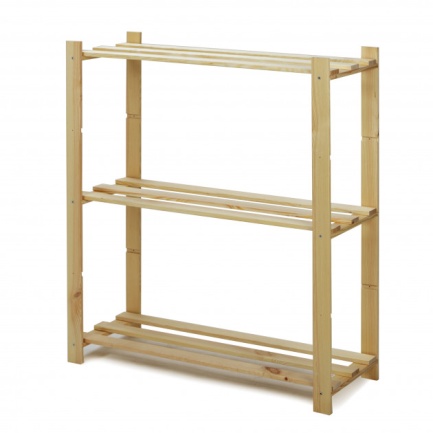 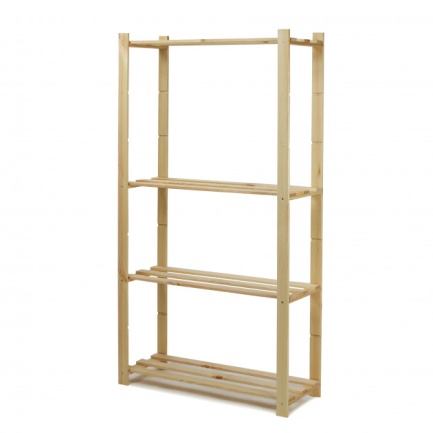 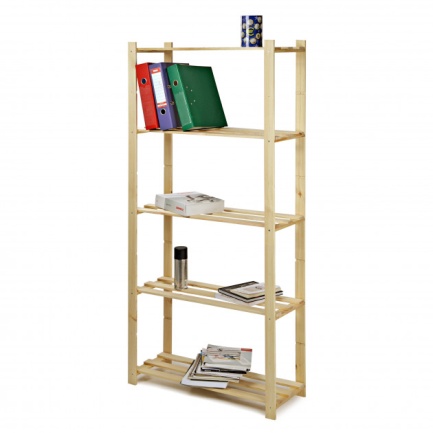 Basic 3Basic 4Basic 5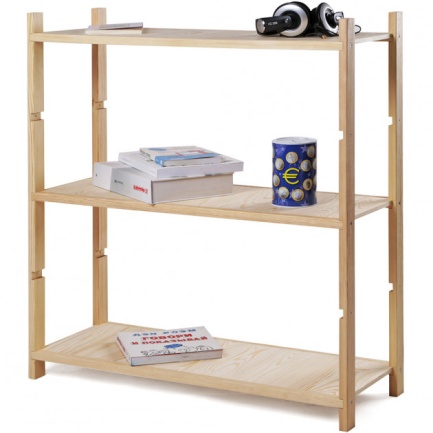 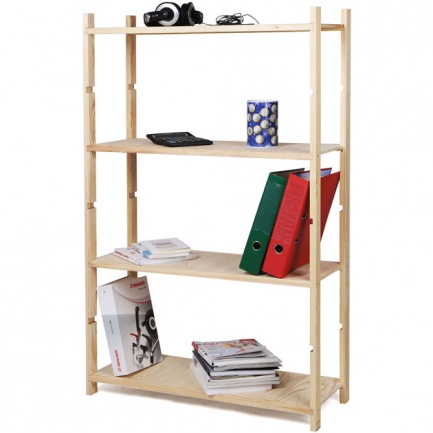 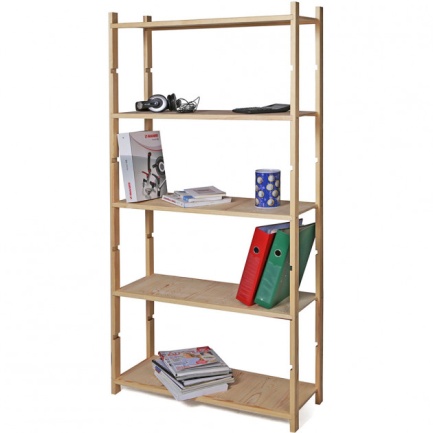 Ler 3Ler 4Ler5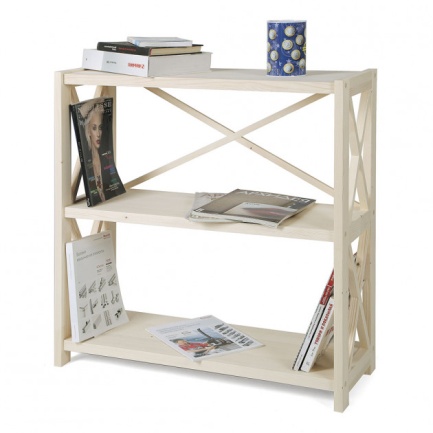 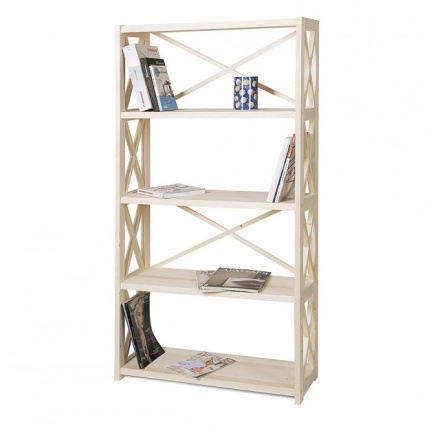 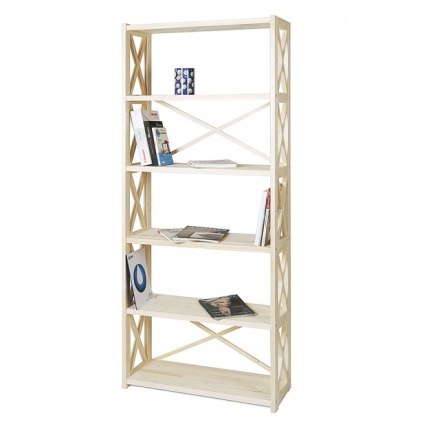 Ran 3Ran 5Ran 6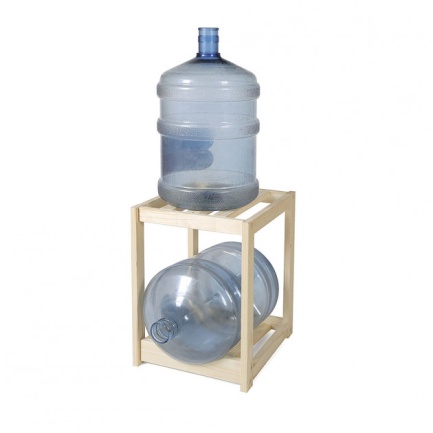 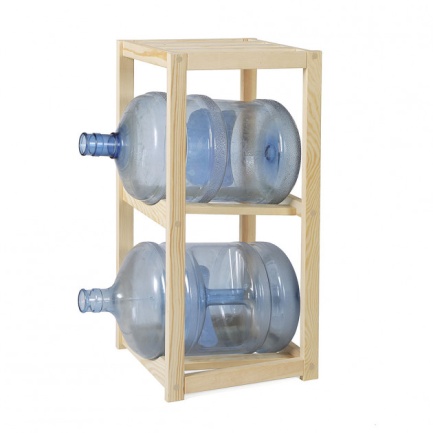 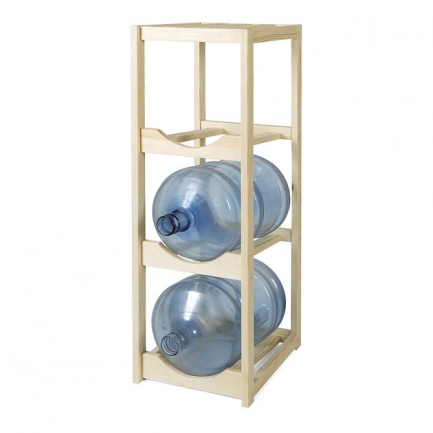 WT 1WT 2WT 3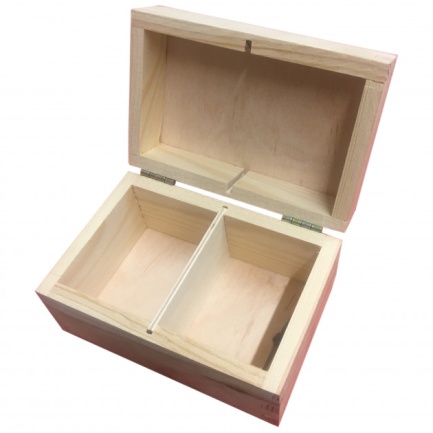 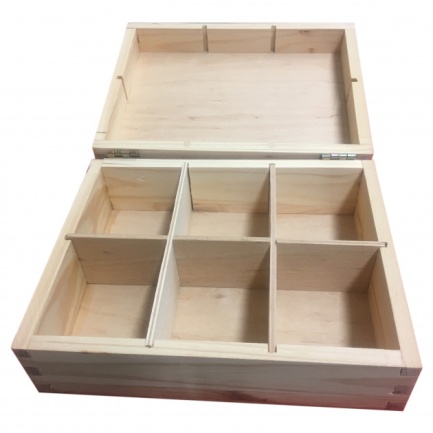 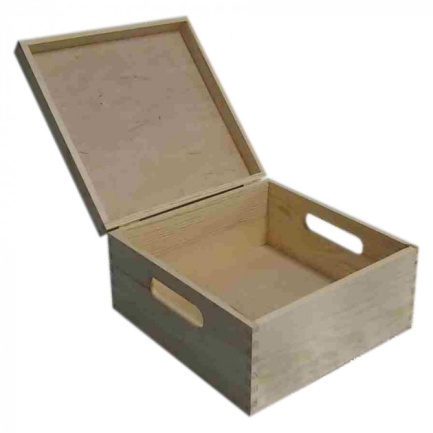 Dbox 1Dbox 2Dbox 3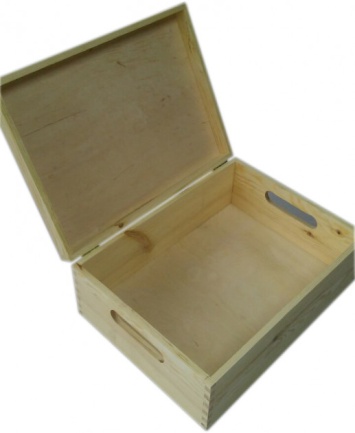 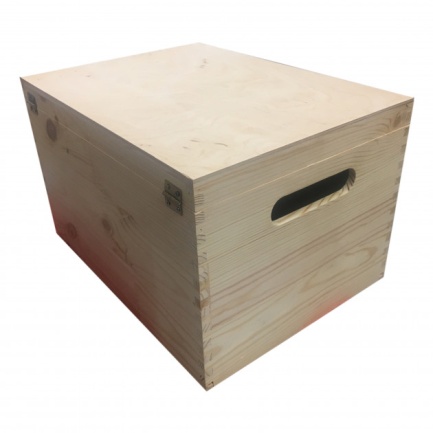 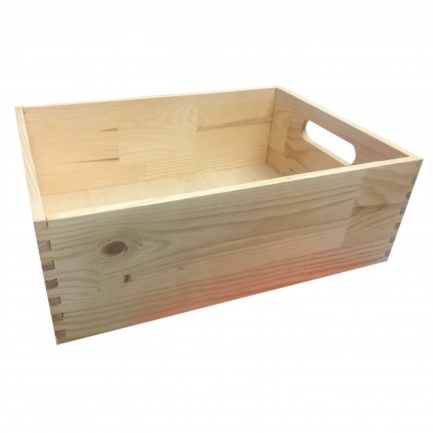 Dbox 4Dbox 5Dbox 6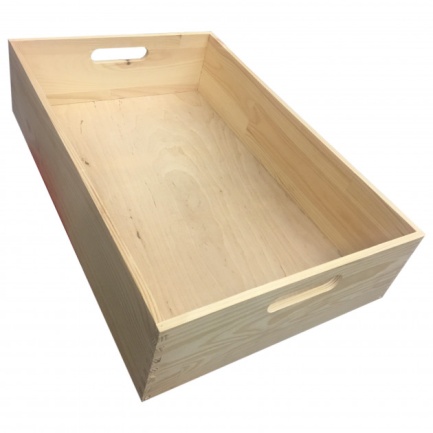 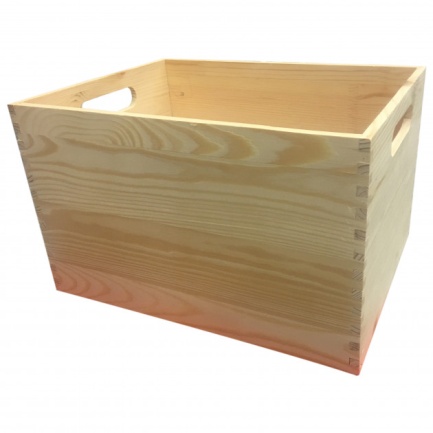 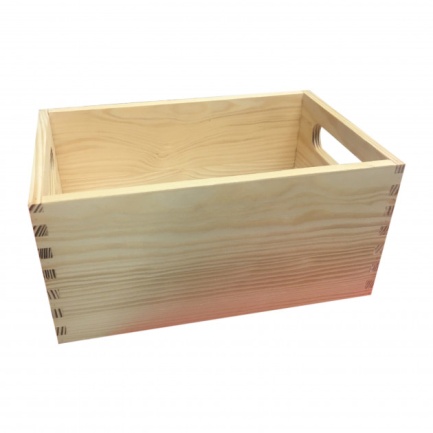 Dbox 7Dbox 8Dbox 9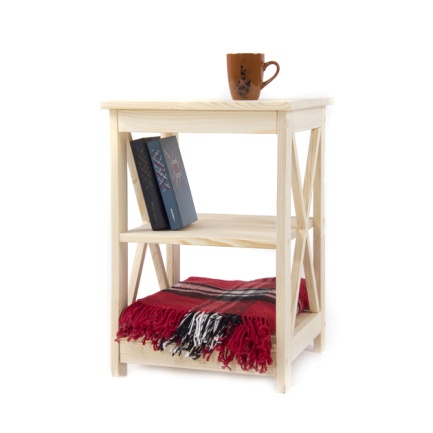 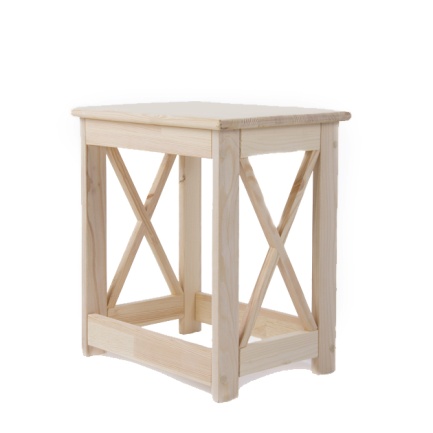 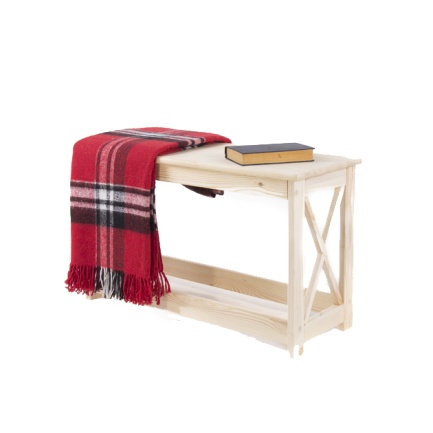 TRan1MRan1LRan1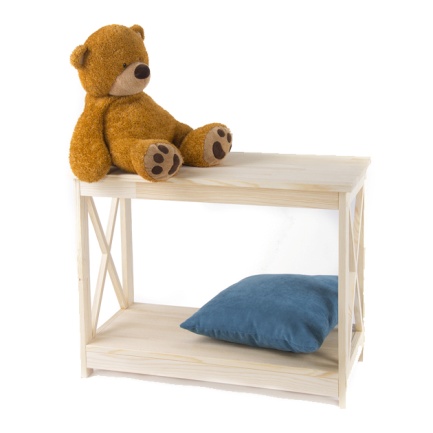 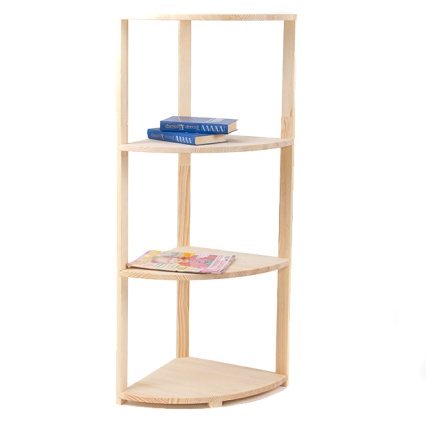 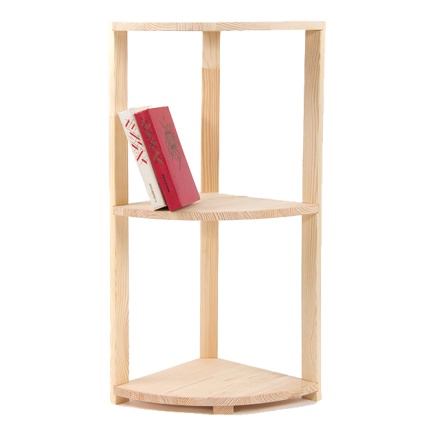 TRan2C-shelf4bC-shelf3s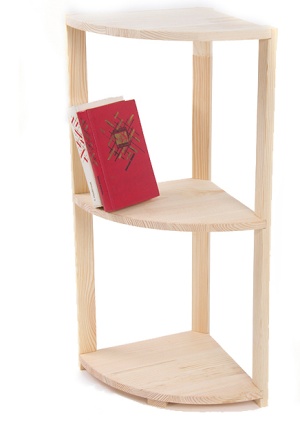 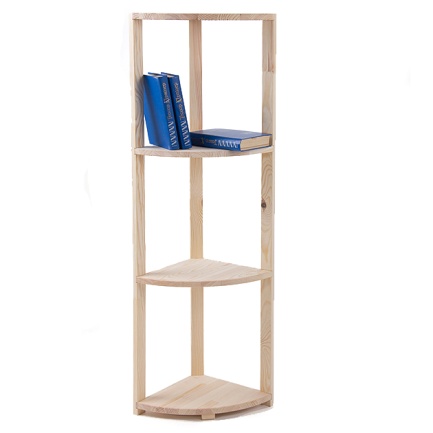 C-shelf3bC-shelf4s